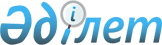 Қазақстан Республикасының Ұлттық Банкі Басқармасының "2006 жылғы үлгідегі және 2012 жылғы үлгідегі номиналы 2 000 теңгелік банкноттардың қатар айналыста болу кезеңін белгілеу туралы" 2013 жылғы 27 мамырдағы № 127 қаулысына өзгеріс енгізу туралы
					
			Күшін жойған
			
			
		
					Қазақстан Республикасы Ұлттық Банкі Басқармасының 2014 жылғы 24 желтоқсандағы № 249 қаулысы. Қазақстан Республикасының Әділет министрлігінде 2015 жылы 10 ақпанда № 10209 тіркелді. Күші жойылды - Қазақстан Республикасының Ұлттық Банкі Басқармасының 2015 жылғы 28 қарашадағы № 210 қаулысымен      Ескерту. Күші жойылды - ҚР Ұлттық Банкі Басқармасының 28.11.2015 № 210 (01.01.2016 бастап қолданысқа енгізіледі) қаулысымен.      «Қазақстан Республикасының Ұлттық Банкі туралы» 1995 жылғы 30 наурыздағы Қазақстан Республикасының Заңына сәйкес банкноттардың қатар айналыста болу кезеңін өзгерту қажеттілігіне байланысты Қазақстан Республикасы Ұлттық Банкінің Басқармасы ҚАУЛЫ ЕТЕДІ:



      1. Қазақстан Республикасының Ұлттық Банкі Басқармасының «2006 жылғы үлгідегі және 2012 жылғы үлгідегі номиналы 2 000 теңгелік банкноттардың қатар айналыста болу кезеңін белгілеу туралы» 2013 жылғы 27 мамырдағы № 127 қаулысына (Нормативтік құқықтық актілерді мемлекеттік тіркеу тізілімінде № 8562 тіркелген, 2013 жылғы 7 тамызда «Егемен Қазақстан» газетінде № 184 (28123) жарияланған) мынадай өзгеріс енгізілсін:



      1-тармақ мынадай редакцияда жазылсын:

      «1. 2006 жылғы үлгідегі (бұдан әрі – ескі үлгідегі ақша белгісі) және 2012 жылғы үлгідегі (бұдан әрі – жаңа үлгідегі ақша белгісі) номиналы 2 000 теңгелік банкноттардың қатар айналыста болу кезеңі 2013 жылғы 29 наурыз – 2015 жылғы 31 желтоқсан аралығы болып белгіленсін.».



      2. Осы қаулы алғашқы ресми жарияланған күнінен кейін күнтізбелік он күн өткен соң қолданысқа енгізіледі.      Ұлттық Банк

      Төрағасы                                      Қ. Келімбетов
					© 2012. Қазақстан Республикасы Әділет министрлігінің «Қазақстан Республикасының Заңнама және құқықтық ақпарат институты» ШЖҚ РМК
				